РЕВИЗИОННАЯ КОМИССИЯ МУНИЦИПАЛЬНОГО ОБРАЗОВАНИЯМУНИЦИПАЛЬНОГО РАЙОНА «СОСНОГОРСК»   «СОСНОГОРСК» МУНИЦИПАЛЬНÖЙ РАЙОНЛÖНМУНИЦИПАЛЬНÖЙ ЮКÖНСА РЕВИЗИОННÖЙ КОМИССИЯПРИКАЗ    от  14 декабря 2017 года                                                                                      №35    		 г. СосногорскОб утверждении Порядка сообщения муниципальными служащими о возникновении личной заинтересованности при исполнении должностных обязанностей, которая приводит или может привести к конфликту интересовВ соответствии с Федеральным законом от 25.12.2008 № 273-ФЗ «О противодействии коррупции», в целях реализации подпункта «б» пункта 8 Указа Президента Российской Федерации от 22.12.2015 № 650 «О порядке сообщения лицами, замещающими отдельные государственные должности Российской Федерации, должности федеральной государственной службы, и иными лицами о возникновении личной заинтересованности при исполнении должностных обязанностей, которая приводит или может привести к конфликту интересов, и о внесении изменений в некоторые акты Президента Российской Федерации»,ПРИКАЗЫВАЮ:1. Утвердить Порядок сообщения муниципальными служащими о возникновении личной заинтересованности при исполнении должностных обязанностей, которая приводит или может привести к конфликту интересов, согласно приложению  к настоящему приказу.2. Настоящий приказ вступает в силу со дня его подписания.3. Контроль за исполнением настоящего приказа оставляю за собой.Председатель Ревизионной комиссии	            Н.В. Русскихмуниципального образованиямуниципального района «Сосногорск»Утвержден  приказом Председателямуниципального образования муниципального района «Сосногорск» от «14»декабря 2017 №35                                                                                                                         (приложение)Порядоксообщения муниципальными служащими о возникновении личной заинтересованности при исполнении должностных обязанностей, которая приводит или может привести к конфликту интересов1. Настоящий Порядок регулирует вопросы сообщения муниципальными служащими Ревизионной комиссии муниципального образования муниципального района «Сосногорск», (далее - муниципальные служащие) о фактах возникновения личной заинтересованности при исполнении должностных обязанностей, которая приводит или может привести к конфликту интересов.Сообщение подается в срок не позднее одного рабочего дня с момента, как стало известно о возникновении такой заинтересованности, и оформляется в письменной форме в виде уведомления о возникновении личной заинтересованности при исполнении должностных обязанностей, которая приводит или может привести к конфликту интересов (далее - уведомление).При невозможности сообщить муниципальными служащими о фактах возникновения личной заинтересованности при исполнении должностных обязанностей, которая приводит или может привести к конфликту интересов, в срок, указанный в абзаце втором настоящего пункта, по причине, не зависящей от указанных лиц, уведомление представляется в срок не позднее одного рабочего дня с момента устранения данной причины. 2. Муниципальные служащие направляют специалисту, ответственному за ведение кадрового учета Ревизионной комиссии муниципального образования муниципального района «Сосногорск» уведомление, составленное по форме согласно приложению 1 к настоящему Порядку.3. Уведомления муниципальных служащих, рассматриваются комиссией по соблюдению требований к служебному поведению муниципальных служащих и урегулированию конфликта интересов.4. Специалист, ответственный за ведение кадрового учета осуществляет предварительное рассмотрение уведомления, по результатам которого подготавливается заключение.5. При подготовке заключения по результатам рассмотрения уведомления муниципального служащего, специалист, ответственный за ведение кадрового учета имеет право проводить собеседование с муниципальным служащим, представившим уведомление, получать от него письменные пояснения, готовить проекты запросов Председателя Ревизионной комиссии муниципального образования муниципального района «Сосногорск», которые направляются в государственные органы, органы местного самоуправления и заинтересованные организации в установленном порядке.6. Уведомления муниципальных служащих, а также заключение и другие материалы в течение 7 рабочих дней со дня поступления уведомления представляются председателю комиссии по соблюдению требований к служебному поведению муниципальных служащих и урегулированию конфликта интересов.В случае направления запросов в рамках предварительного рассмотрения уведомление, а также заключение и другие материалы представляются председателю комиссии органа по соблюдению требований к служебному поведению муниципальных служащих и урегулированию конфликта интересов в течение 45 рабочих дней со дня поступления уведомления. Указанный срок может быть продлен Председателем Ревизионной комиссии муниципального образования муниципального района «Сосногорск», но не более чем на 30 рабочих дней.7. Комиссия по соблюдению требований к служебному поведению муниципальных служащих и урегулированию конфликта интересов рассматривает уведомления и принимает по ним решения в порядке, установленном Положением о комиссии по соблюдению требований к служебному поведению муниципальных служащих и урегулированию конфликта интересов.Приложение 1 к Порядку(форма)________________________________________________________________________(должность и Ф.И.О. представителянанимателя (работодателя))от ______________________________________________________________________(Ф.И.О. муниципального служащего,наименование замещаемой должности)____________________________________(адрес проживания (регистрации))УВЕДОМЛЕНИЕо возникновении личной заинтересованностипри исполнении должностных обязанностей, которая приводит или может привести к конфликту интересовСообщаю о возникновении у меня личной заинтересованности при исполнении должностных обязанностей, которая приводит или может привести к конфликту интересов (нужное подчеркнуть).Обстоятельства, являющиеся основанием возникновения личной заинтересованности: ________________________________________________________________________________________________________________________________________.Должностные обязанности, на исполнение которых влияет или может повлиять личная заинтересованность: __________________________________________________________________________________________________________________________________.Предлагаемые меры по предотвращению или урегулированию конфликта интересов: _________________________________________________________________________________________________________________________________________________.Намереваюсь (не намереваюсь) лично присутствовать на заседании комиссии по соблюдению требований к служебному поведению муниципальных служащих и урегулированию конфликта интересовИнформацию о принятом комиссией решении прошу направить на мое имя по адресу: _______________________________________________________________________(указывается адрес фактического проживания муниципального служащего для направления решения по почте, либо указывается любой другой способ направления решения, а также необходимые реквизиты для такого способа направления решения)«___» ________________ 20__ г. ________________________________________________(подпись лица, представляющего)                           (расшифровка подписи)(направляющего) уведомление)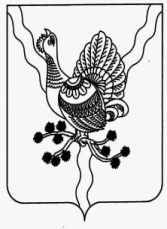 